Skeletal Muscles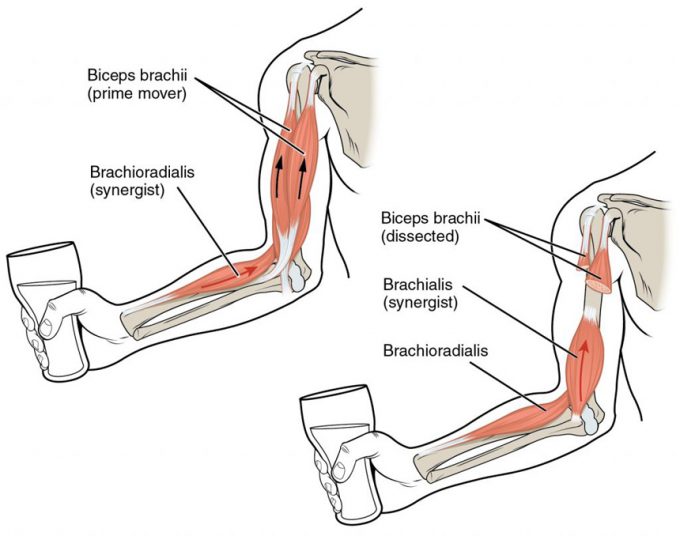 Figure 11.11 – Prime Movers and Synergists: The biceps brachii flex the lower arm. The brachoradialis, in the forearm, and brachialis, located deep to the biceps in the upper arm, are both synergists that aid in this motion.Fascicle Arrangements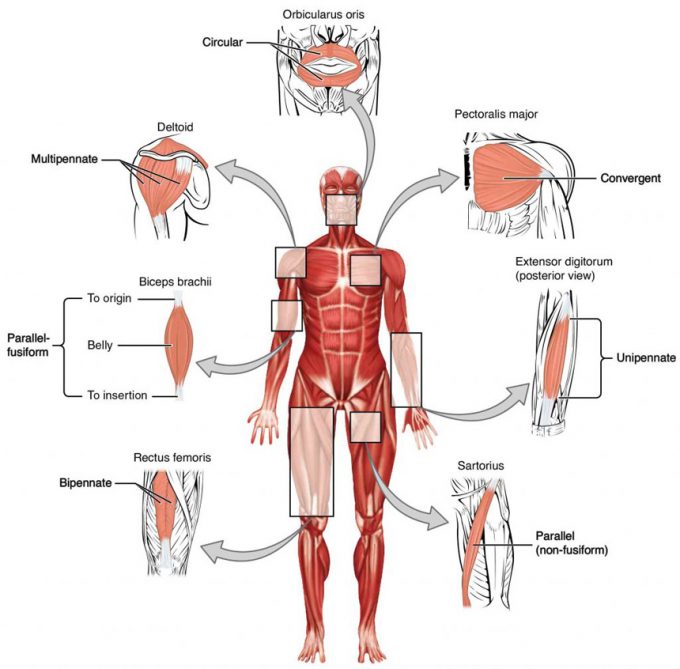 Figure 11.21. Muscle Shapes and Fiber Alignment. The skeletal muscles of the body typically come in seven different general shapes.BiomechanicsNaming of MusclesSartoriusGastrocnemiusPlatysmaBiceps femorisBiceps brachiiBrachioradialisGluteus maximusTrapeziusSternocleidomastoidDeltoidEpicraniusTriceps bachiiLatissimus dorsiOrbicularis oculiExternal obliqueRectus abdominus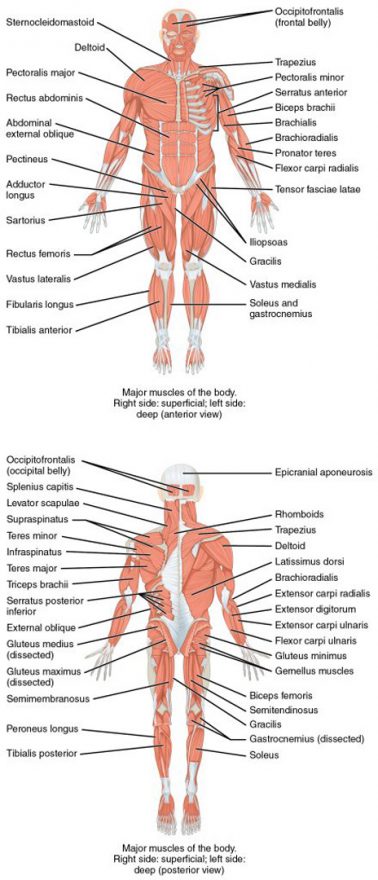 Figure 11.31 – Overview of the Muscular System: On the anterior and posterior views of the muscular system above, superficial muscles (those at the surface) are shown on the right side of the body while deep muscles (those underneath the superficial muscles) are shown on the left half of the body. For the legs, superficial muscles are shown in the anterior view while the posterior view shows both superficial and deep muscles.Table 11.31Movement Muscles of the Head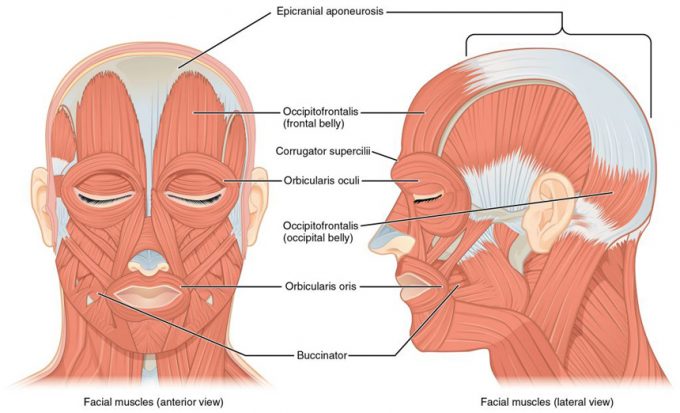 Figure 1. Muscles of Facial Expression. Many of the muscles of facial expression insert into the skin surrounding the eyelids, nose and mouth, producing facial expressions by moving the skin rather than bones.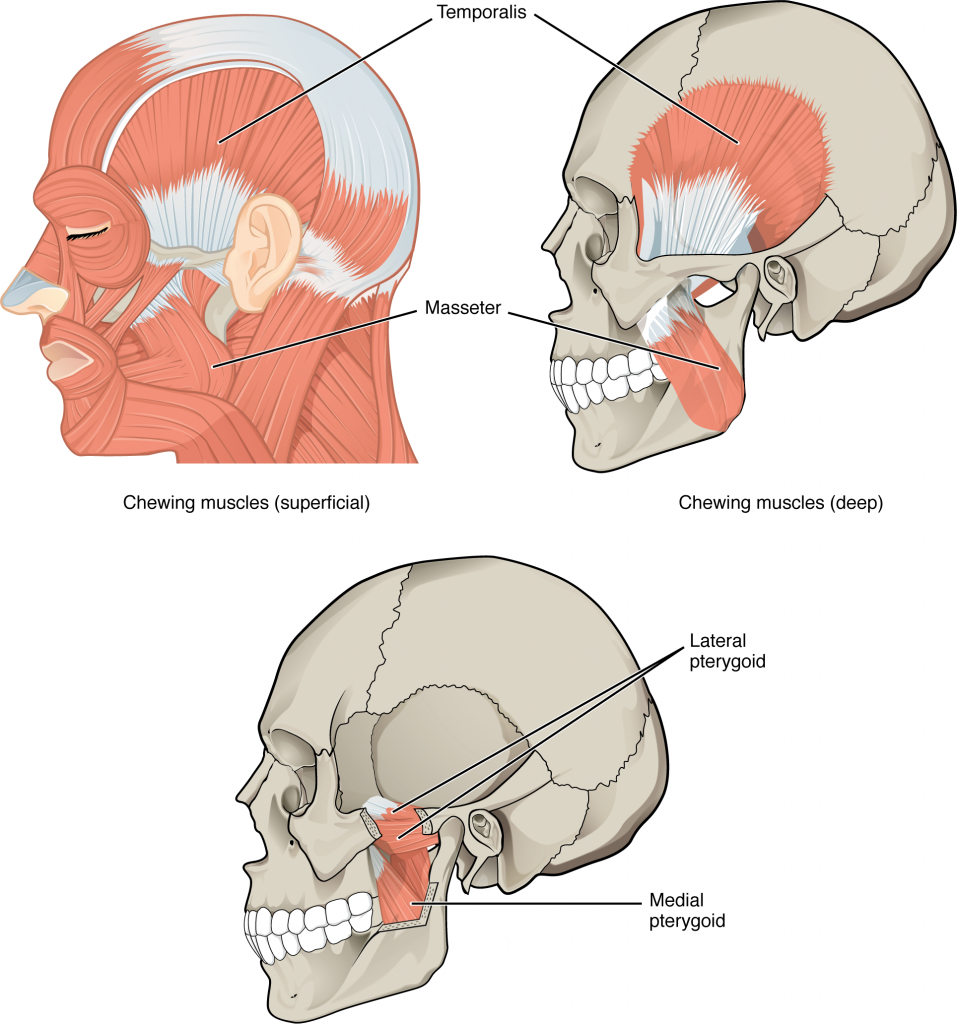 Figure 4. Muscles That Move the Lower Jaw. The muscles that move the lower jaw are typically located within the cheek and originate from processes in the skull. This provides the jaw muscles with the large amount of leverage needed for chewing.Muscles of the Neck and Shoulders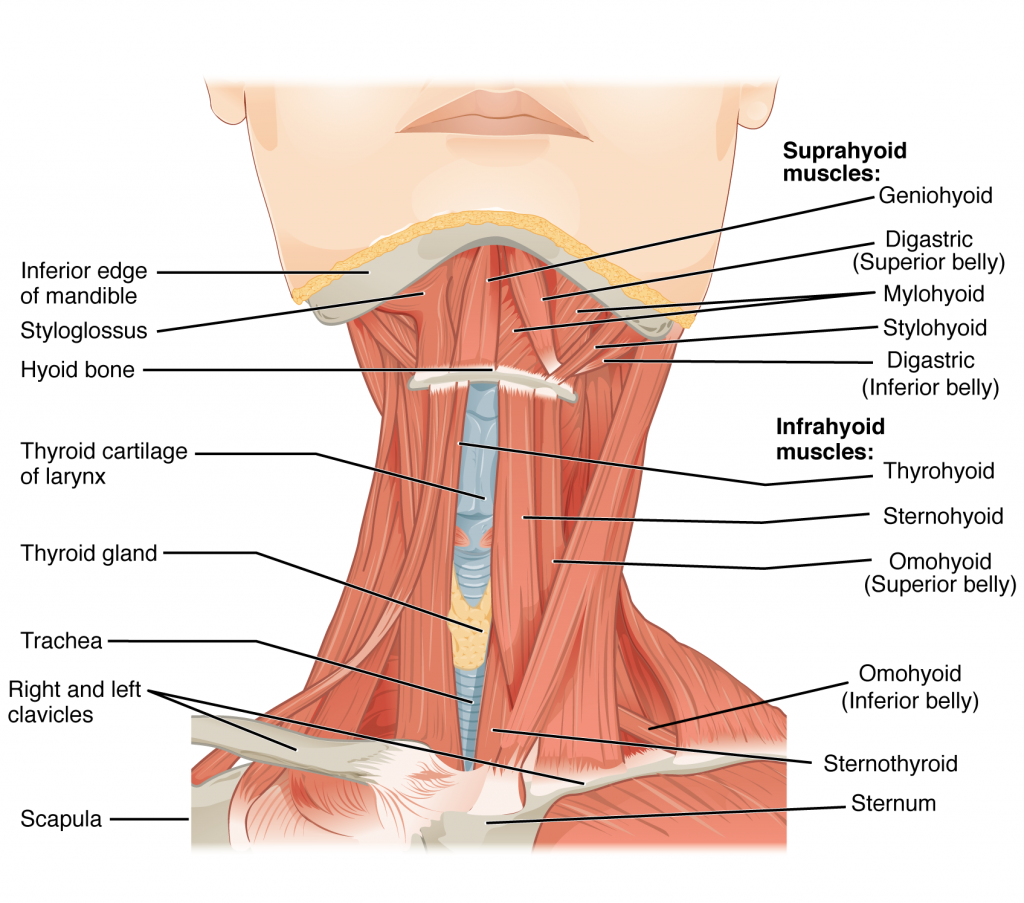 Figure 7. Muscles of the Anterior Neck. The anterior muscles of the neck facilitate swallowing and speech. The suprahyoid muscles originate from above the hyoid bone in the chin region. The infrahyoid muscles originate below the hyoid bone in the lower neck.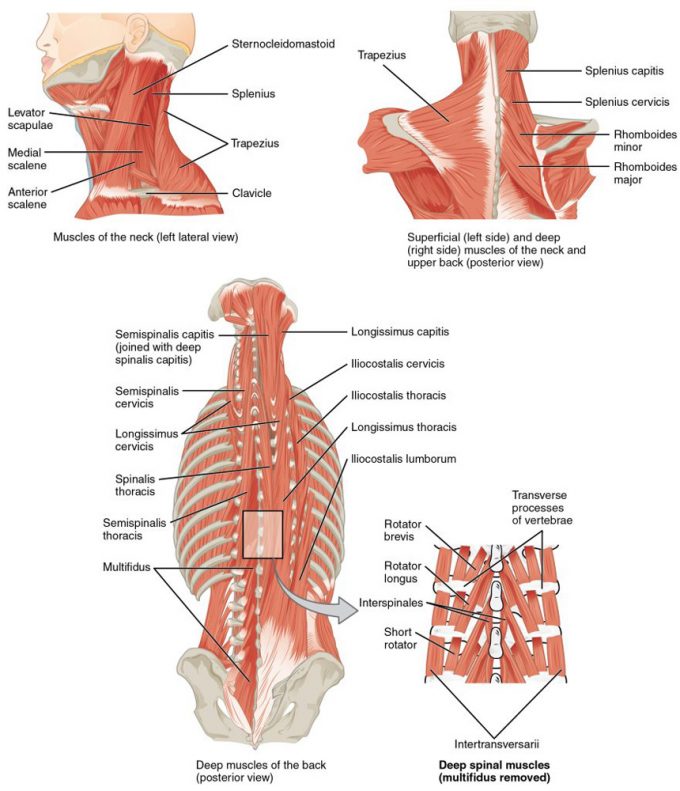 Muscles of the Abdomen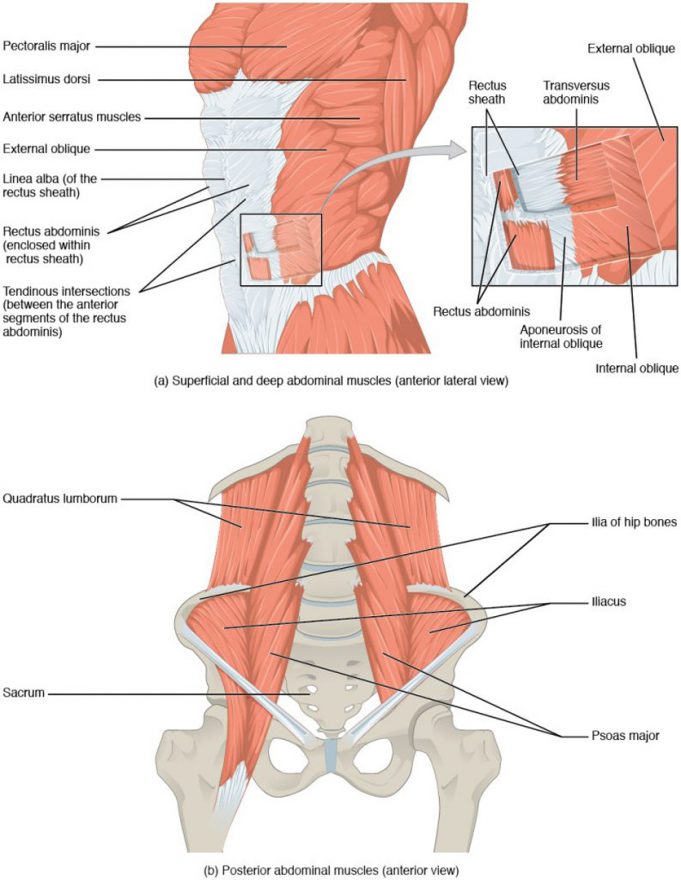 Respiratory Muscles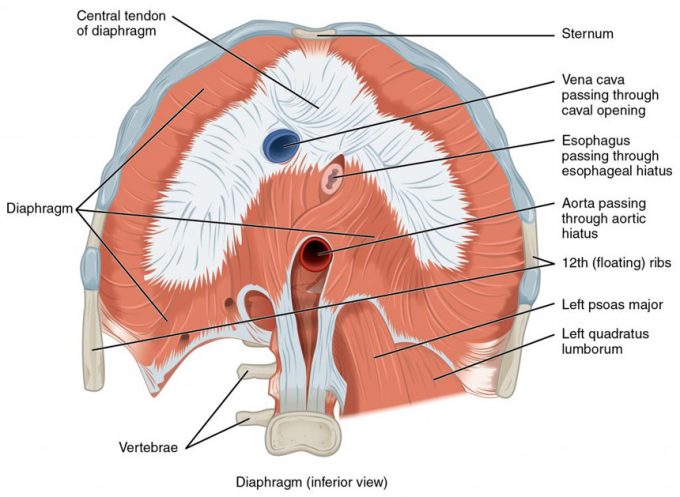 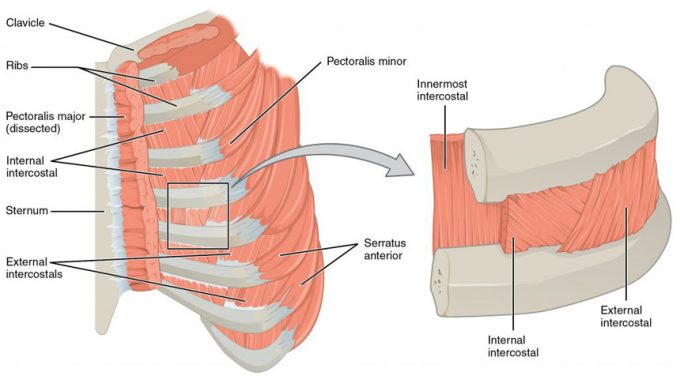 Pelvic FloorMuscle of Arm and Leg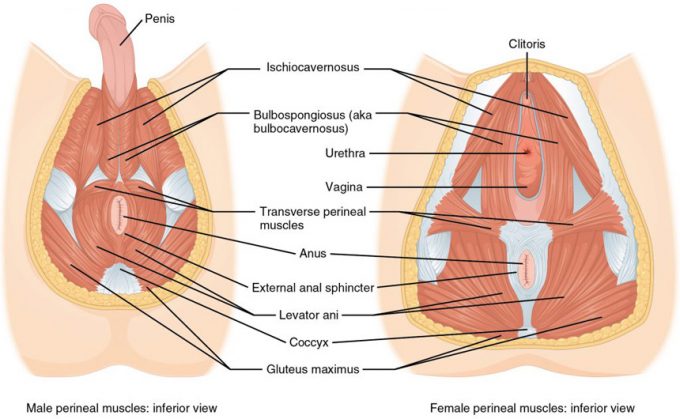 Mnemonic Device for Latin Roots (Table 2)Mnemonic Device for Latin Roots (Table 2)Mnemonic Device for Latin Roots (Table 2)ExampleLatin or Greek TranslationMnemonic Deviceadto; towardADvance toward your goalabaway fromn/asubunderSUBmarines move under water.ductorsomething that movesA conDUCTOR makes a train move.antiagainstIf you are antisocial, you are against engaging in social activities.epion top ofn/aapoto the side ofn/alongissimuslongest“Longissimus” is longer than the word “long.”longuslonglongbrevisshortbriefmaximuslargemaxmediusmedium“Medius” and “medium” both begin with “med.”minimustiny; littleminirectusstraightTo RECTify a situation is to straighten it out.multimanyIf something is MULTIcolored, it has many colors.unioneA UNIcorn has one horn.bi/ditwoIf a ring is DIcast, it is made of two metals.trithreeTRIple the amount of money is three times as much.quadfourQUADruplets are four children born at one birth.externusoutsideEXternalinternusinsideINternal